Внеклассное мероприятие по математике для 10-11 классов.Учитель: Моисеенко М.А.Дата проведения: 29.11.14гУрок-конференция на тему: «Математика- царица наук» с презентациями учащихся 11Б класса по разделам: «Многогранники», «Симметрия в окружающем мире».Цели:- Сформировать представление учащихся о проявлении многогранников и симметрии в окружающем мире; расширить кругозор и  знания учащихся о практическом применении многогранников и симметрии в природе;-способствовать развитию творческих способностей, математической компетентости учащихся;-прививать математическую культуру, культуру общения.Оборудование: интерактивная доска.Ход мероприятия:Диалог двух учениц (вступление)(Сафина В.,Ватаманова И.)1у: Я же тебе говорила, что математика наука и проявляется везде!2у: Ну, говорила, и где –везде? Только что в школе!1у: Нет, она- царица наук, не знаешь математику, не решишь физику, химию.2у:Ну, допустим, я же говорю, она только в школе. А еще необходимо хорошо считать. Мы же в магазин ходим за покупками.1у:А посмотри вокруг. Математика повсюду в окружающем нас мире. Только внимательнее нужно быть и учить ее.2у:Что-то я тебе не очень-то и верю!1у: Давай я тебе сейчас докажу, что миром правит математика!2у: И как?1у:Ребята подготовили кое-что, давай посмотрим. А потом скажешь, убедили они тебя или нет.2у: Хорошо.Стихотворение про многогранникиБез граней многогранник, то есть шар.Я по касательной летела в точку,Где гениальный комик - Пьер РишарДарил себя искусству по кусочку.Где волновала голосом Пиаф,И стыл рассвет в бассейне для пираний,Где шарф тумана, отчужденья шарфПокрыл молчаньем колотые раны.Я там к траве коленками прижмусь,Я там умру в цвету чертополоха.Без граней мир, похожий на тюрьму…Я по касательной до точки Вдоха.Представляем вашему вниманию выступление учащихся 11б класса со своими презентациями про многогранники.Выступление учащихся:1.Наумова Е. «Правильные многогранники»2.Сафина В.,Ватаманова И. «Многогранники вокруг нас или мы внутри многогранника»3.Мырзаханова Д. «Правильные многогранники в природе»4.Садвокасов С. «Многоранники в природе»В конце выступления вопросы слушателей 10-11-х классов.Стихотворение про симметриюСимметрия в листочке и кристалле, В архитектуре, геометрии. Листали ? И человек , по сути симметричен. Приспичило, коль надо- он двуличен. Всё в нашем мире симметрично, гармонично. Об этом знаем все, плюс каждый лично . Но кое где, природа солгала- Создала камбалу не глядя в зеркала . Выступление учащихся 11Б класса  с презентациями про симметрию:1.Женисова А. «Симметрия в архитектуре»2.Харгинен В., Рымбек А. «Симметрия в пророде».Вопросы учащихся 10-11-х классов по выступлениям.Заключтельное слово выступающих учениц (Ватаманова И., Сафина В.)1у: ну как?2у: Дааааа, действительно, я теперь вижу, что математика повсюду в окружающем нас мире!1у: Значит, нужно учить ее лучше, чтобы все понять и увидеть ее проявление!2у: Верно то, что «Математика управляет миром»  и она «царица» наук!Подведение итогов конференцииУчащиеся должны проголосовать за наиболее понравившееся выступлении учащихся. По номеркам проходит голосование за тех учащихся, чьи работы были наиболее полными и интересными, поучительными.Спасибо за внимание!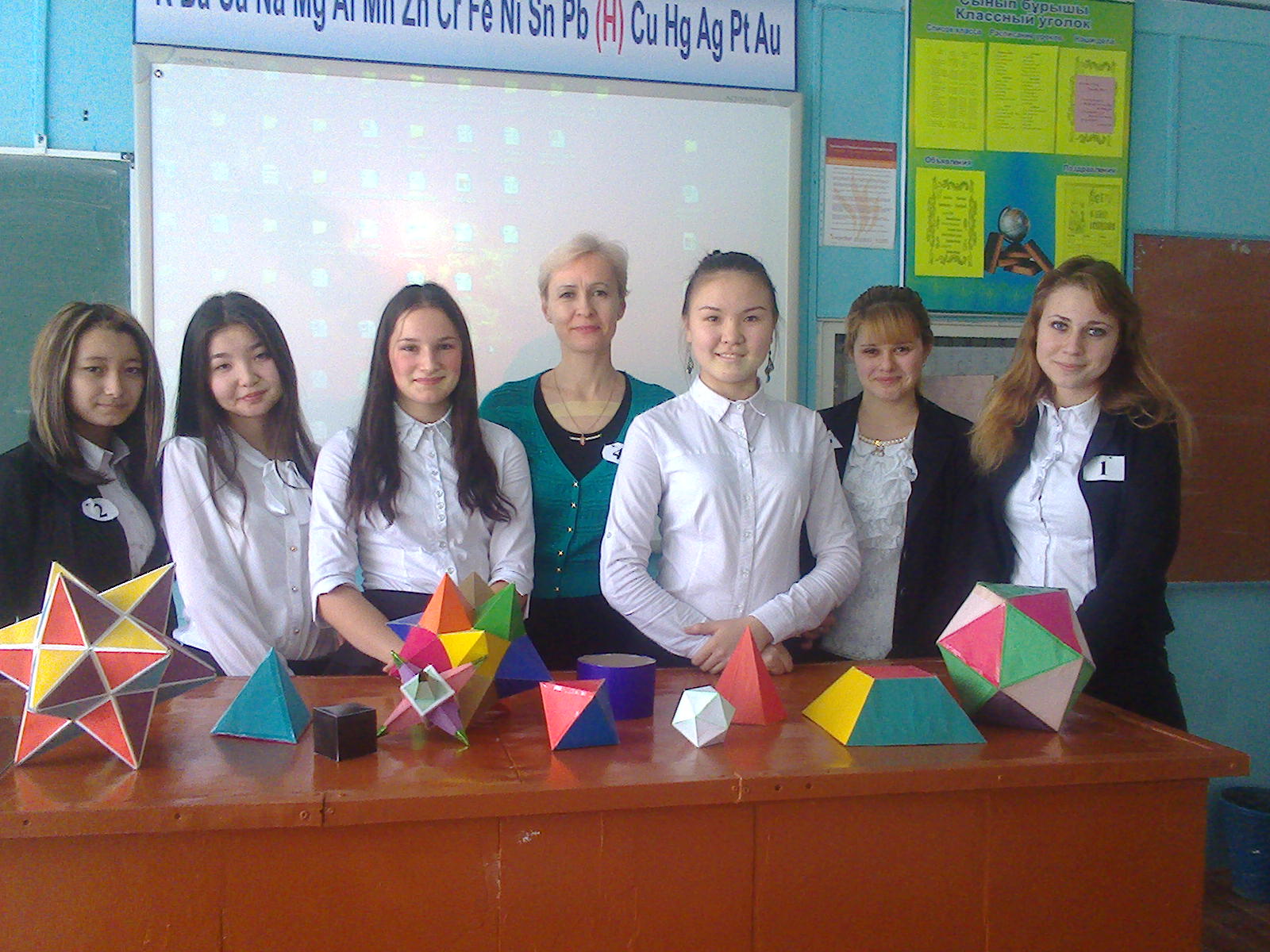 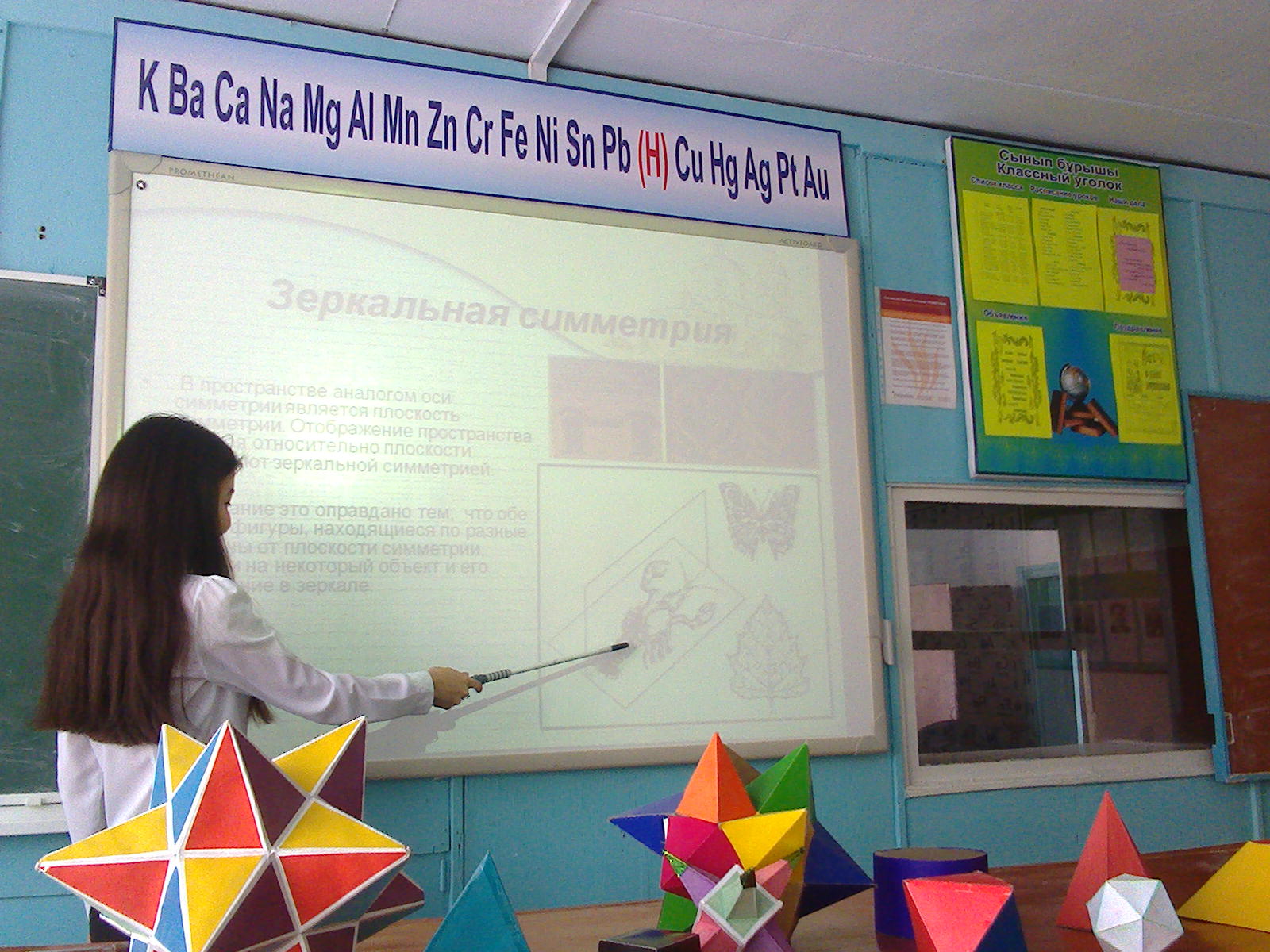 Внеклассное мероприятие по математике для 10-11 классов.Урок-конференция на тему: «Математика- царица наук»( с презентациями учащихся 11Б класса по разделам: «Многогранники», «Симметрия в окружающем мире».)Учитель: Моисеенко М.А.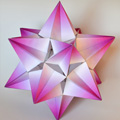 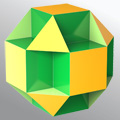 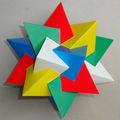 